П О С Т А Н О В Л Е Н И Еот 13.09.2017 № 1085г. МайкопОб организации обучения детей школьного возраста в особых условияхВ соответствии с Федеральным законом от 29.12.2012 № 273-ФЗ  «Об образовании в Российской Федерации», на основании Закона Республики Адыгея от 23.12.2008 № 226 «О наделении органов местного самоуправления отдельными государственными полномочиями Республики Адыгея в сфере образования», в целях организации учебного процесса для обучающихся, нуждающихся в длительном лечении в медицинских организациях, п о с т а н о в л я ю:1. Комитету по образованию (Нашемук А.В.): Организовать в период до 31.05.2018 учебный процесс в ГБУЗ РА «Адыгейский республиканский психоневрологический диспансер». Расходы по обеспечению учебного процесса производить в пределах, доведенных Комитету по образованию Администрации муниципального образования «Город Майкоп» бюджетных ассигнований за счет субвенций, предоставляемых из республиканского бюджета Республики Адыгея на финансовое обеспечение, переданных государственных полномочий Республики Адыгея в сфере образования.2. Опубликовать настоящее постановление в газете «Майкопские новости» и разместить на официальном сайте Администрации муниципального образования «Город Майкоп».3. Настоящее постановление вступает в силу со дня подписания и распространяется на правоотношения, возникшие с 11.09.2017.Глава муниципального образования«Город Майкоп»                                                                            А. В. Наролин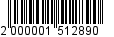 Администрация муниципального 
образования «Город Майкоп»Республики Адыгея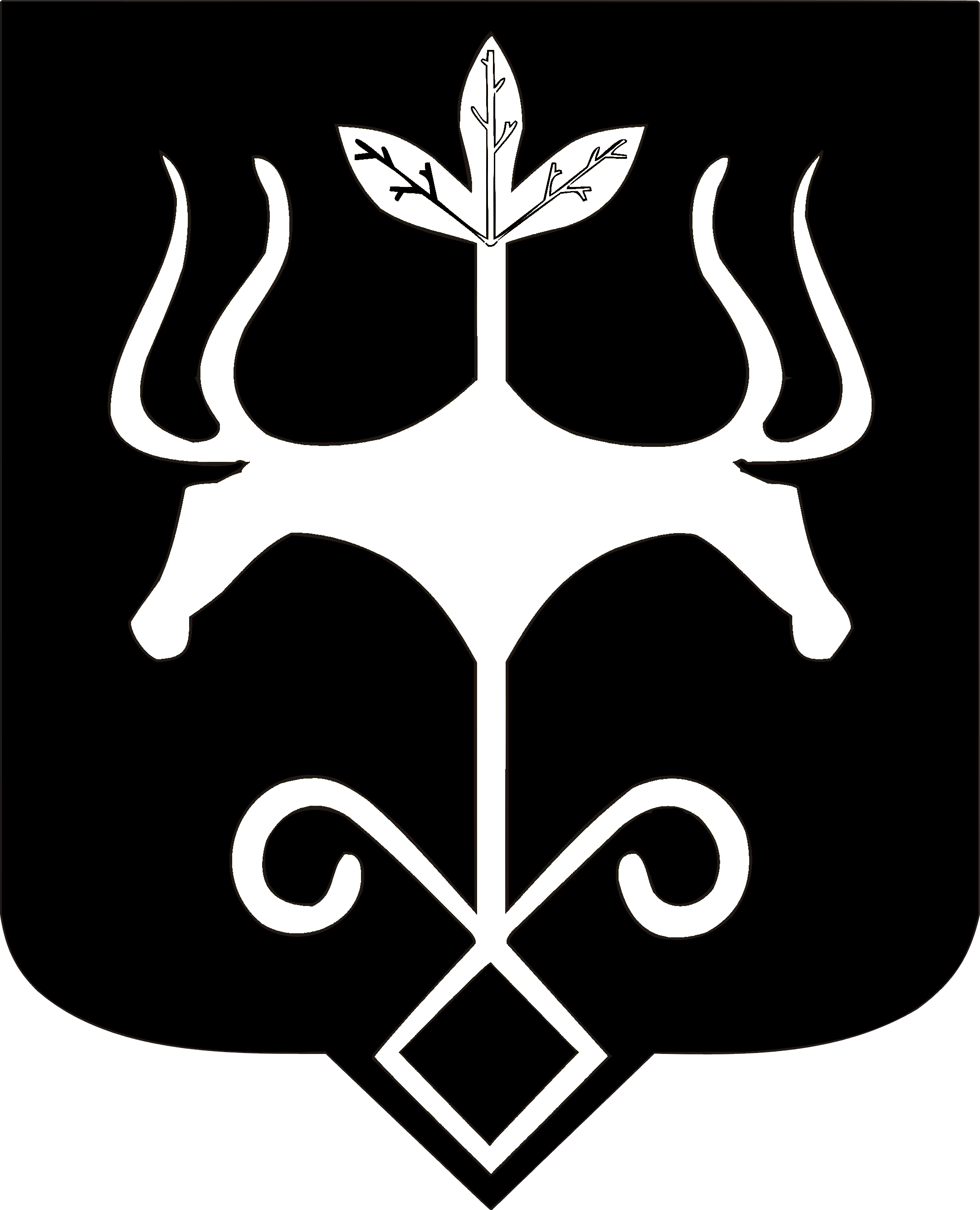 Адыгэ Республикэммуниципальнэ образованиеу
«Къалэу Мыекъуапэ» и Администрацие